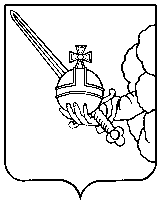 Р А С П О Р Я Ж Е Н И Е Главы города ВологдыО внесении изменений в отдельные распоряжения Главы города ВологдыНа основании части 6 статьи 27, пункта 9 части 2 статьи 38 Устава городского округа города Вологды:1. Внести в Технический паспорт информационной системы персональных данных Вологодской городской Думы «Персональные данные», утвержденный распоряжением Главы города Вологды от 01 июля 2019 года № 2/95, следующие изменения:1.1. В пункте 1.2:1.1.1. Перед цифрами «509» дополнить цифрами «508,».1.1.2. Цифры «510,» исключить.1.2. Раздел 3 изложить в новой редакции согласно приложению № 1 к настоящему распоряжению.2. Внести в Систему защиты персональных данных от несанкционированного доступа к информационной системе персональных данных Вологодской городской Думы «Персональные данные», утвержденную распоряжением Главы города Вологды от 01 июля 2019 года № 2/95                                 (с последующим изменением), изменение, изложив ее в новой редакции согласно приложению № 2 к настоящему распоряжению.3. Внести в предложение третье абзаца второго пункта 2.5 Частной модели угроз безопасности персональных данных при их обработке в информационной системе персональных данных Вологодской городской Думы «Персональные данные», утвержденной распоряжением Главы города Вологды от 01 июля 2019 года № 2/95, следующие изменения:3.1. Перед цифрами «509» дополнить цифрами «508,».3.2. Цифры «510,» исключить.4. Внести в Положение о защите персональных данных в Вологодской городской Думе, утвержденное распоряжением Главы города Вологды от 16 сентября 2019 года № 2/120 (с последующим изменением), следующие изменения:4.1. Пункт 2.4 изложить в следующей редакции:«2.4. Организацию защиты персональных данных осуществляют начальник Отдела автоматизации и материально-технического обеспечения Вологодской городской Думы, являющийся лицом, ответственным за обеспечение безопасности персональных данных в информационной системе Вологодской городской Думы, и системный администратор Отдела автоматизации и материально-технического обеспечения Вологодской городской Думы.».4.2. В абзаце первом пункта 2.5 слова «отдела автоматизации и материально-технического обеспечения» заменить словами «Отдела автоматизации и материально-технического обеспечения Вологодской городской Думы».4.3. В пункте 2.6 слова «Специалист отдела автоматизации и материально-технического обеспечения Управления по обеспечению деятельности Вологодской городской Думы, являющийся лицом, ответственным за обеспечение безопасности персональных данных в информационной системе Вологодской городской Думы,» заменить словами «Системный администратор Отдела автоматизации и материально-технического обеспечения Вологодской городской Думы».5. Внести в Положение об антивирусной защите в Вологодской городской Думе, утвержденное распоряжением Главы города Вологды от 16 сентября 2019 года № 2/120, следующие изменения:5.1. Абзац первый пункта 2.1 изложить в следующей редакции:«2.1. Организацию работ по антивирусной защите осуществляет начальник Отдела автоматизации и материально-технического обеспечения Вологодской городской Думы. Системный администратор Отдела автоматизации и материально-технического обеспечения Вологодской городской Думы обеспечивает:».5.2. Абзац второй пункта 2.2 исключить.5.3. В абзаце шестом пункта 4.2 слова «отдел автоматизации и материально-технического обеспечения Управления по обеспечению деятельности Вологодской городской Думы проводит» заменить словами «начальник Отдела автоматизации и материально-технического обеспечения Вологодской городской Думы совместно с системным администратором Отдела автоматизации и материально-технического обеспечения Вологодской городской Думы проводят».5.4. В пункте 6.2 слова «отдел автоматизации и материально-технического обеспечения Управления по обеспечению деятельности Вологодской городской Думы» заменить словами «системного администратора Отдела автоматизации и материально-технического обеспечения Вологодской городской Думы».5.5. В пункте 6.3 слова «ответственными специалистами отдела автоматизации и материально-технического обеспечения Управления по обеспечению деятельности Вологодской городской Думы» заменить словами «системным администратором Отдела автоматизации и материально-технического обеспечения Вологодской городской Думы».6. Внести в пункт 1.1 Инструкции администратора информационной системы персональных данных Вологодской городской Думы, утвержденной распоряжением Главы города Вологды от 16 сентября 2019 года № 2/120, изменение, заменив слова «специалист отдела автоматизации и материально-технического обеспечения Управления по обеспечению деятельности Вологодской городской Думы, являющийся лицом, ответственным за обеспечение безопасности персональных данных в информационной системе Вологодской городской Думы» словами «системный администратор Отдела автоматизации и материально-технического обеспечения Вологодской городской Думы».7. Внести в пункт 1.1 Инструкции администратора безопасности информационной системы персональных данных Вологодской городской Думы, утвержденной распоряжением Главы города Вологды от 16 сентября 2019 года              № 2/120, изменение, заменив слова «специалист отдела автоматизации и материально-технического обеспечения Управления по обеспечению деятельности Вологодской городской Думы, являющийся лицом, ответственным за обеспечение безопасности персональных данных в информационной системе Вологодской городской Думы» словами «системный администратор Отдела автоматизации и материально-технического обеспечения Вологодской городской Думы».8. Внести в пункт 2.8 Инструкции пользователя информационной системой персональных данных Вологодской городской Думы, утвержденной распоряжением Главы города Вологды от 16 сентября 2019 года № 2/120, изменение, заменив слова «ответственным специалистам отдела автоматизации и материально-технического обеспечения Управления по обеспечению деятельности» словами «системному администратору Отдела автоматизации и материально-технического обеспечения».Глава города Вологды                                                                          Ю.В. СапожниковПриложение № 1к распоряжению Главы города Вологды  от 03 октября 2022 года № 2/87«3. Схема размещения и расположения основных технических средств и систем на объектес привязкой к границам контролируемой зоны ИСПДн «Персональные данные»(границы контролируемой зоны обозначены красными линиями)г. Вологда, ул. Козлёнская д. 6, 1 этаж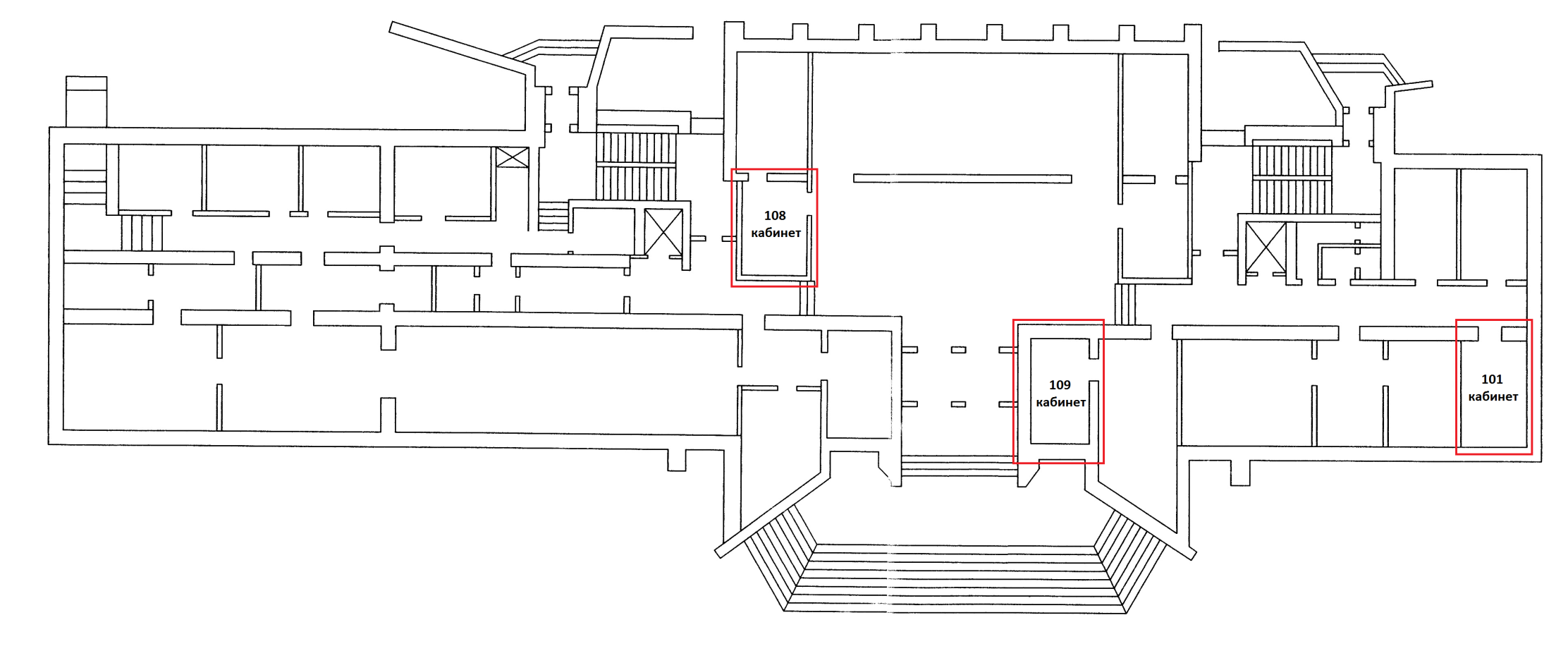 г. Вологда, ул. Козленская д. 6, 4 этаж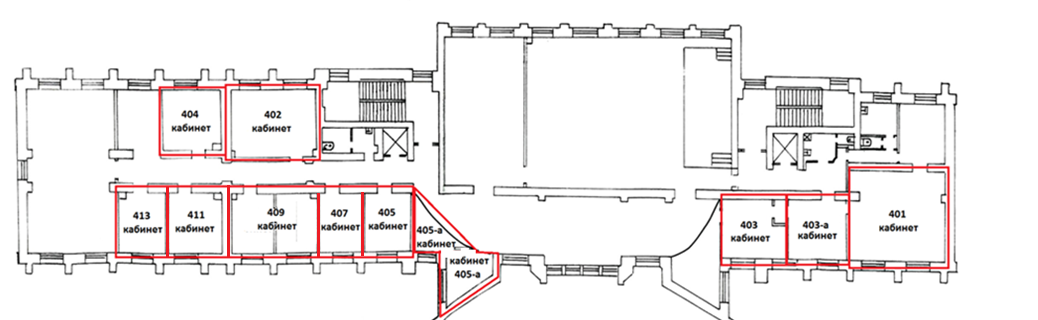 г. Вологда, ул. Козленская д. 6, 5 этаж».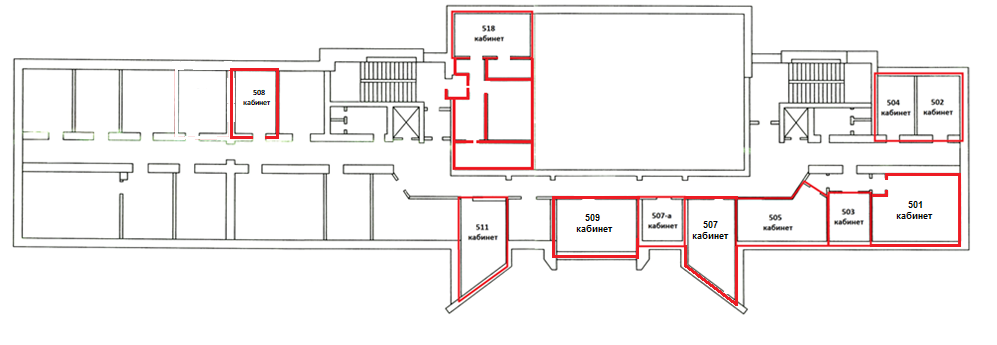 Приложение № 2к распоряжению Главы города Вологдыот 03 октября 2022 года № 2/87		«УТВЕРЖДЕНАраспоряжением Главы города Вологдыот 01 июля 2019 года № 2/95Система защиты персональных данных от несанкционированного доступа к информационной системе персональных данных Вологодской городской Думы «Персональные данные»»1. Состав системы защитыперсональных данных от несанкционированного доступа к информационной системе персональных данных Вологодской городской Думы «Персональные данные»(далее также - ИСПДн «Персональные данные», ИСПДн)1. Перечень сегментов защищаемых ресурсов ИСПДн «Персональные данные».2. Список пользователей, допущенных к обработке персональных данных в ИСПДн «Персональные данные».3. Таблица разграничения прав доступа к защищаемым ресурсам (матрица доступа) ИСПДн «Персональные данные».4. Технологический процесс обработки персональных данных в ИСПДн «Персональные данные».5. Форма акта установки средств защиты персональных данных на ИСПДн «Персональные данные».2. Перечень сегментов защищаемых ресурсов ИСПДн «Персональные данные»2. Список пользователей, допущенных к обработке персональных данных в ИСПДн «Персональные данные»2.1. Список пользователей, допущенных к обработке персональных данных ИСПДн «Персональные данные» сегмента Сапожникова Юрия Владимировича:2.2. Список пользователей, допущенных к обработке персональных данных ИСПДн «Персональные данные» сегмента Никулина Сергея Геннадьевича:2.3. Список пользователей, допущенных к обработке персональных данных ИСПДн «Персональные данные» сегмента Шепеля Константина Владимировича:2.4. Список пользователей, допущенных к обработке персональных данных ИСПДн «Персональные данные» сегмента Чуранова Сергея Авенировича:2.5. Список пользователей, допущенных к обработке персональных данных ИСПДн «Персональные данные» сегмента Гавриловой Марины Валерьевны:2.6. Список пользователей, допущенных к обработке персональных данных ИСПДн «Персональные данные» сегмента Чивилевой Людмилы Геннадьевны:2.7. Список пользователей, допущенных к обработке персональных данных ИСПДн «Персональные данные» сегмента Бревновой Оксаны Владимировны:2.8. Список пользователей, допущенных к обработке персональных данных ИСПДн «Персональные данные» сегмента Ефремовой Эльвиры Валентиновны:2.9. Список пользователей, допущенных к обработке персональных данных ИСПДн «Персональные данные» сегмента Кутлеминой Ирины Викторовны:2.10. Список пользователей, допущенных к обработке персональных данных ИСПДн «Персональные данные» сегмента Махаловой Татьяны Николаевны:2.11. Список пользователей, допущенных к обработке персональных данных ИСПДн «Персональные данные» сегмента Петраковой Ольги Николаевны:2.12. Список пользователей, допущенных к обработке персональных данных ИСПДн «Персональные данные» сегмента Шатуновой Марии Александровны:2.13. Список пользователей, допущенных к обработке персональных данных ИСПДн «Персональные данные» сегмента Смирновой Галины Александровны:2.14. Список пользователей, допущенных к обработке персональных данных ИСПДн «Персональные данные» сегмента Падюкиной Юлии Олеговны:2.15. Список пользователей, допущенных к обработке персональных данных ИСПДн «Персональные данные» сегмента Малеевой Оксаны Сергеевны:2.16. Список пользователей, допущенных к обработке персональных данных ИСПДн «Персональные данные» сегмента Субботиной Екатерины Юрьевны:2.17. Список пользователей, допущенных к обработке персональных данных ИСПДн «Персональные данные» сегмента Егоровой Яны Владимировны:2.18. Список пользователей, допущенных к обработке персональных данных ИСПДн «Персональные данные» сегмента Романовой Ирины Леонидовны:2.19. Список пользователей, допущенных к обработке персональных данных ИСПДн «Персональные данные» сегмента Филатова Сергея Михайловича:2.20. Список пользователей, допущенных к обработке персональных данных ИСПДн «Персональные данные» сегмента Чельцова Олега Владимировича:2.21. Список пользователей, допущенных к обработке персональных данных ИСПДн «Персональные данные» сегмента Политова Алексея Сергеевича:2.22. Список пользователей, допущенных к обработке персональных данных ИСПДн «Персональные данные» сегмента Смирнова Ильи Владимировича:2.23. Список пользователей, допущенных к обработке персональных данных ИСПДн «Персональные данные» сегмента рабочей станции, расположенной в кабинете № 404:2.24. Список пользователей, допущенных к обработке персональных данных ИСПДн «Персональные данные» сегмента Демидовой Ольги Александровны:2.25. Список пользователей, допущенных к обработке персональных данных ИСПДн «Персональные данные» сегмента Большакова Анатолия Павловича:2.26. Список пользователей, допущенных к обработке персональных данных ИСПДн «Персональные данные» сегмента Тихомировой Татьяны Борисовны:2.27. Список пользователей, допущенных к обработке персональных данных ИСПДн «Персональные данные» сегмента Коноваловой Елены Александровны:2.28. Список пользователей, допущенных к обработке персональных данных ИСПДн «Персональные данные» сегмента Быковой Ирины Сергеевны:3. Таблица разграничения прав доступа к защищаемым ресурсам (матрица доступа) ИСПДн «Персональные данные»4. Технологический процесс обработки персональных данных в ИСПДн «Персональные данные»4.1. Описание, назначение, область применения и состав средств, используемых в ИСПДн «Персональные данные».4.1.1 Объект информатизации ИСПДн «Персональные данные» - это сегментированный ресурс, расположенный на нескольких рабочих станциях и состоящий из папок, файлов и ярлыков. Файлы и папки каждого сегмента расположены на рабочей станции в профиле работника, непосредственно обрабатывающего данный сегмент. Название головной папки не может меняться в отличие от названий внутренних папок и файлов. Головная папка имеет название «Персональные данные».4.1.2. Объект информатизации ИСПДн предназначен для автоматизации работы с персональными данными следующих категорий субъектов персональных данных:- лица, замещающие (замещавшие) выборные муниципальные должности города Вологды на постоянной основе;- лица, замещающие (замещавшие) выборные муниципальные должности города Вологды на непостоянной основе;- помощники лиц, замещающих (замещавших) выборные муниципальные должности города Вологды;- лица, замещающие (замещавшие) должности муниципальной службы города Вологды (далее также - должности муниципальной службы);- лица, замещающие (замещавшие) в Вологодской городской Думе должности, не отнесенные к муниципальным должностям города Вологды и должностям муниципальной службы города Вологды;- лица, претендующие на замещение муниципальных должностей города Вологды и должностей муниципальной службы города Вологды в Вологодской городской Думе, должностей Председателя и заместителя Председателя Контрольно-счетной палаты города Вологды, кандидаты на включение в кадровый резерв (лица, включенные в кадровый резерв) для замещения вакантных должностей муниципальной службы в Вологодской городской Думе;- иные физические лица и представители юридических лиц, персональные данные которых обрабатываются при реализации Главой города Вологды и Вологодской городской Думой служебных (трудовых) отношений, осуществлении муниципальных функций.4.1.3. Объект информатизации ИСПДн реализует следующие функции:- ведение базы данных депутатов Вологодской городской Думы и их помощников;- оперативное получение достоверной информации по депутатам Вологодской городской Думы и их помощникам;- формирование сведений по депутатам Вологодской городской Думы и их помощникам;- ведение базы данных сотрудников аппарата Вологодской городской Думы;- оперативное получение достоверной информации по работникам аппарата Вологодской городской Думы;- формирование сведений по работникам аппарата Вологодской городской Думы;- ведение базы данных граждан, которые обратились в Вологодскую городскую Думу;- оперативное получение информации по гражданам, которые обратились в Вологодскую городскую Думу;- формирование сведений по гражданам, которые обратились в Вологодскую городскую Думу;- ведение бухгалтерского учета и отчетности в соответствии с требованиями законодательства;- оперативное получение достоверной информации, связанной с бухгалтерским учетом и отчетностью;- формирование достоверной информации по бухгалтерской отчетности;- подготовка муниципальных контрактов в соответствии с требованиями законодательства;- ведение реестра муниципальных контрактов;- формирование достоверной отчетности, связанной с муниципальными контрактами;- использование персональных данных, находящихся в муниципальных контрактах;- оперативное получение информации по гражданам, награжденным Почетной грамотой Вологодской городской Думы, Благодарностью Вологодской городской Думы, Благодарственным письмом Вологодской городской Думы;- формирование сведений по гражданам, награжденным Почетной грамотой Вологодской городской Думы, Благодарностью Вологодской городской Думы, Благодарственным письмом Вологодской городской Думы;- ведение, использование, оперативное получение информации базы данных «Справочная информация».4.1.4. Состав средств вычислительной техники и состав программного обеспечения, используемых в объекте информатизации ИСПДн «Персональные данные», представлены в таблице 1 и таблице 2.таблица 1Состав средств вычислительной техники, используемой в объекте информатизации ИСПДнтаблица 2Состав программного обеспечения,используемого в объекте информатизации ИСПДн4.2. Функционирование объекта информатизации ИСПДн «Персональные данные».4.2.1. На рабочих станциях пользователей ИСПДн осуществляется обработка персональных данных, в том числе: - ввод и редактирование первичных документов;- ввод и редактирование элементов справочников;- формирование стандартных, регламентированных и специализированных отчетов.Работа на рабочих станциях осуществляется должностными лицами, включенными в Перечень должностей в Вологодской городской Думе, замещение которых предусматривает осуществление обработки персональных данных, утвержденный правовым актом Главы города Вологды.Вся информация, циркулирующая в ИСПДн, проверяется на отсутствие вирусов с помощью антивирусной программы лаборатории Касперского.Для обеспечения работоспособности и сохранения защищаемых данных предусмотрено резервное копирование и восстановление данных.На рабочих станциях пользователей ИСПДн используются сертифицированные операционные системы. Дистрибутивы операционных систем, а также копии дистрибутивов прикладных программ и средств защиты хранятся в металлическом шкафу, находящемся в кабинете № 518.Доступ к кабинетам №№ 101, 108, 109, 401, 402, 403, 403-а, 404, 405, 405-а, 407, 409, 411, 413, 501, 502, 503, 504, 505, 507, 507-а, 508, 509, 518 осуществляется согласно списку работников, имеющих доступ к помещениям Вологодской городской Думы, утверждаемому Главой города Вологды.Для защиты персональных данных от несанкционированного доступа используются встроенные средства защиты персональных данных сертифицированной операционной системы. Настройку встроенных средств защиты персональных данных от несанкционированного доступа для идентификации и аутентификации пользователей ИСПДн, регистрации их действий, контроля целостности системных файлов и файлов встроенных средств защиты персональных данных от несанкционированного доступа, а также контроль работы встроенных средств защиты персональных данных от несанкционированного доступа осуществляет администратор безопасности ИСПДн.4.2.2. Объекты, содержащие защищаемые персональные данные:- рабочие станции и иные средства вычислительной техники;- отчуждаемые машинные носители данных с хранящимися на них защищаемыми персональными данными;- мониторы с отображаемой на них информацией, содержащей персональные данные.4.2.3. Перечень штатных средств доступа к информации для пользователей ИСПДн:- стандартные средства операционных систем Microsoft Windows Server Standard 2008 R2, Microsoft Windows Server 2003 Standart Edition Service Pack 2, Microsoft Windows 7 Professional, Microsoft Windows XP Professional;- интерфейс настройки и контроля функций встроенных средств защиты операционных систем Microsoft Windows Server Standard 2008 R2, Microsoft Windows Server 2003 Standart Edition Service Pack 2, Microsoft Windows 7 Professional, Microsoft Windows XP Professional.4.2.4. В ИСПДн используются средства защиты персональных данных, обеспечивающие: - управление доступом, регистрацию и учет действий пользователей ИСПДн: сертифицированная операционная система Microsoft Windows 7 Professional              с пакетом обновлений Service Pack 1 (Сертификат ФСТЭК № 2180/1 от 04.10.2011 г.);- управление доступом, регистрацию и учет действий пользователей ИСПДн: сертифицированная операционная система Microsoft Windows Server 2003 Standard Edition с пакетом обновлений Service Pack 2 (Сертификат ФСТЭК № 1017/4 от 05.08.2008 г.);- управление доступом, регистрацию и учет действий пользователей ИСПДн: сертифицированная операционная система Microsoft Windows 7 Professional с пакетом обновлений Service Pack 1 (Сертификат ФСТЭК № 2180/1 от 04.10.2011 г.), Microsoft Windows XP Professional с пакетом обновлений Service Pack 3 (Сертификат ФСТЭК № 844/3 от 03.12.2008  г.);- управление доступом, регистрацию и учет действий пользователей ИСПДн: сертифицированная операционная система Microsoft Windows Server Standard               2008 R2 (Сертификат ФСТЭК № 1928 от 27.10.2009 г.);- антивирусную защиту: лаборатория Касперского.4.2.5. Вопросы разграничения прав доступа к защищаемым ресурсам ИСПДн регулируются Положением о разграничении прав доступа к обрабатываемым персональным данным в информационной системе персональных данных Вологодской городской Думы, утверждаемым правовым актом Главы города Вологды. 4.2.6. Разграничение прав доступа к защищаемым ресурсам ИСПДн позволяет: - вести список пользователей ИСПДн; - назначать пользователям ИСПДн пароли на вход в операционную систему объекта информатизации; - наделять пользователей ИСПДн правами доступа к защищаемым объектам информатизации; - формировать индивидуальные пользовательские интерфейсы, включающие меню и панели инструментов.4.2.7. Пользователь ИСПДн имеет доступ ко всем защищаемым ресурсам ИСПДн «Персональные данные» сегмента, к обработке персональных данных в котором он допущен, за исключением доступа к интерфейсу настройки и контроля доступа встроенных средств защиты информации операционных систем Microsoft Windows Server Standard 2008 R2, Microsoft Windows Server 2003 Standart Edition Service Pack 2, Microsoft Windows 7 Professional, Microsoft Windows XP Professional. Доступ к интерфейсу настройки и контроля доступа встроенных средств защиты информации имеют начальник Отдела автоматизации и материально-технического обеспечения Вологодской городской Думы, администратор ИСПДн, администратор безопасности ИСПДн.Операции входа пользователей ИСПДн в объект информатизации документируются средствами регистрации и учета операционных систем Microsoft Windows Server Standard 2008 R2, Microsoft Windows Server 2003 Standart Edition Service Pack 2, Microsoft Windows 7 Professional, Microsoft Windows XP Professional.5. Форма акта установки средств защиты персональных данныхна ИСПДн «Персональные данные»«__» _____________ 20__ года        _______________________________________________________________________                                       (Ф.И.О., должность лица, установившего средства защиты персональных данныхна ИСПДн «Персональные данные»)произвел(а) установку следующих средств защиты персональных данных:Монтаж средств защиты персональных данных выполнен в соответствии с требованиями технической документации. В ходе инструментальной проверки установлено, что средства защиты персональных данных работоспособны и обеспечивают защищенность персональных данных.  __________________________      __________________        __________________                 (должность специалиста,                         (подпись)                            (Ф.И.О.)   установившего СЗПД)                                                                                                   ».от03 октября 2022 года№2/87№п/пРасположение сегментаФорматы файлов данныхОператор сегмента ИСПДнУровеньконфиден-циальностиРасположение и наименование головной папки(путь доступа к объекту)1.Находится локально на рабочей станции Сапожникова Юрия Владимировича.По сети доступа нет.doc,docx,pdf.Сапожников Юрий ВладимировичДля служебного пользованияC:\users\sapozhnikov\Персональные данные2.Находится локально на рабочей станции Никулина Сергея Геннадьевича.По сети доступа нет.doc,docx,pdf.Никулин Сергей ГеннадьевичДля служебного пользованияC:\users\Nikulin\Персональные данные3. Находится локально на рабочей станции Шепеля Константина Владимировича.По сети доступа нет.doc,docx,pdf.Шепель Константин ВладимировичДля служебного пользованияC:\users\Shepel\Персональные данные4. Находится локально на рабочей станции Чуранова Сергея Авенировича.По сети доступа нет.doc,docx,pdf.Чуранов Сергей АвенировичДля служебного пользованияC:\users\Churanov\Персональные данные5.Находится локально на рабочей станции Гавриловой Марины Валерьевны.По сети доступа нет.doc,docx,pdf.Гаврилова Марина ВалерьевнаДля служебного пользованияC:\users\Gavrilova\Персональные данные6.Находится локально на рабочей станции Чивилевой Людмилы Геннадьевны.По сети доступа нет.doc,docx,pdf.Чивилева Людмила ГеннадьевнаДля служебного пользованияC:\users\Chivileva\Персональные данные7.Находится локально на рабочей станции Бревновой Оксаны Владимировны.По сети доступа нет.doc,docx,pdf.Бревнова Оксана ВладимировнаДля служебного пользованияC:\users\Brevnova\Персональные данные8.Находится локально на рабочей станции Ефремовой Эльвиры Валентиновны.По сети доступа нет.doc,docx,pdf.Ефремова Эльвира ВалентиновнаДля служебного пользованияC:\users\Efremova\Персональные данные9.Находится локально на рабочей станции Кутлеминой Ирины Викторовны.По сети доступа нет.doc,docx,pdf.Кутлемина Ирина ВикторовнаДля служебного пользованияC:\users\Kutlemina\Персональные данные10.Находится локально на рабочей станции Махаловой Татьяны Николаевны.По сети доступа нет.doc,docx,pdf.Махалова Татьяна НиколаевнаДля служебного пользованияC:\users\Mahalova\Персональные данные11.Находится локально на рабочей станции Петраковой Ольги Николаевны.По сети доступа нет.doc,docx,pdf.Петракова Ольга НиколаевнаДля служебного пользованияC:\users\Petrakova\Персональные данные12.Находится локально на рабочей станции Шатуновой Марии Александровны.По сети доступа нет.doc,docx,pdf.Шатунова Мария АлександровнаДля служебного пользованияC:\users\Shatunova\Персональные данные13.Находится локально на рабочей станции Смирновой Галины Александровны По сети доступа нет.doc,docx,pdf.Смирнова Галина АлександровнаДля служебного пользованияC:\users\SmirnovaG\Персональные данные14.Находится локально на рабочей станции Падюкиной Юлии Олеговны.По сети доступа нет.doc,docx,pdf.Падюкина Юлия ОлеговнаДля служебного пользованияC:\users\Padyukina\Персональные данные15.Находится локально на рабочей станции Малеевой Оксаны Сергеевны.По сети доступа нет.doc,docx,pdf.Малеева Оксана СергеевнаДля служебного пользованияC:\users\Maleeva\Персональные данные16.Находится локально на рабочей станции Субботиной Екатерины Юрьевны.По сети доступа нет.doc,docx,pdf.Субботина Екатерина ЮрьевнаДля служебного пользованияC:\users\Subbotina\Персональные данные17.Находится локально на рабочей станции Егоровой Яны Владимировны.По сети доступа нет.doc,docx,pdf.Егорова Яна ВладимировнаДля служебного пользованияC:\users\Egorova\Персональные данные18.Находится локально на рабочей станции Романовой Ирины Леонидовны.По сети доступа нет.doc,docx,pdf.Романова Ирина ЛеонидовнаДля служебного пользованияC:\users\Romanova\Персональные данные19.Находится локально на рабочей станции Филатова Сергея Михайловича.По сети доступа нет.doc,docx,pdf.Филатов Сергей МихайловичДля служебного пользованияC:\users\Filatov\Персональные данные20. Находится локально на рабочей станции Чельцова Олега Владимировича.По сети доступа нет.doc,docx,pdf.Чельцов Олег ВладимировичДля служебного пользованияC:\users\Chelcov\Персональные данные21.Находится локально на рабочей станции Политова Алексея Сергеевича.По сети доступа нет.doc,docx,pdf.Политов Алексей СергеевичДля служебного пользованияC:\users\Politov\Персональные данные22.Находится локально на рабочей станции Смирнова Ильи Владимировича.По сети доступа нет.doc,docx,pdf.Смирнов Илья ВладимировичДля служебного пользованияC:\users\Smirnov\Персональные данные23.Кабинет № 404doc,docx,pdf.Филатов Сергей МихайловичДля служебного пользованияC:\users\kab404\Персональные данные24.Находится локально на рабочей станции Демидовой Ольги Александровны. По сети доступа нет.doc,docx,pdf.Демидова Ольга АлександровнаДля служебного пользованияC:\users\Demidova\Персональные данные25.Находится локально на рабочей станции Большакова Анатолия Павловича. По сети доступа нет.doc,docx,pdf.Большаков Анатолий ПавловичДля служебного пользованияC:\users\Bolshakov\Персональные данные26.Находится локально на рабочей станции Тихомировой Татьяны Борисовны.По сети доступа нет.doc,docx,pdf.Тихомирова Татьяна БорисовнаДля служебного пользованияC:\users\Tikhomirova\Персональные данные27.Находится локально на рабочей станции Коноваловой Елены Александровны.По сети доступа нет.doc,docx,pdf,1CD.Коновалова Елена АлександровнаДля служебного пользованияC:\users\Konovalova\Персональные данные27.Находится локально на рабочей станции Коноваловой Елены Александровны.По сети доступа нет.doc,docx,pdf,1CD.Коновалова Елена АлександровнаДля служебного пользования\\SERVER\Buh\StateAccounting27.Находится локально на рабочей станции Коноваловой Елены Александровны.По сети доступа нет.doc,docx,pdf,1CD.Коновалова Елена АлександровнаДля служебного пользованияC:\base\StateHRM28.Находится локально на рабочей станции Быковой Ирины Сергеевны.По сети доступа нет.doc,docx,pdf,1CD.Быкова Ирина СергеевнаДля служебного пользованияC:\users\Bikova\Персональные данные28.Находится локально на рабочей станции Быковой Ирины Сергеевны.По сети доступа нет.doc,docx,pdf,1CD.Быкова Ирина СергеевнаДля служебного пользования\\SERVER\Buh\StateAccounting№ п/пДолжностьФИО1.Глава города ВологдыСапожников Юрий Владимирович№ п/пДолжностьФИО1.Депутат, заместитель Председателя Вологодской городской ДумыНикулин Сергей Геннадьевич№ п/пДолжностьФИО1.Депутат, заместитель Председателя Вологодской городской ДумыШепель Константин Владимирович№ п/пДолжностьФИО1.Депутат, заместитель Председателя Вологодской городской ДумыЧуранов Сергей Авенирович№ п/пДолжностьФИО1.Начальник Управления организационного обеспечения, делопроизводства, муниципальной службы и кадров Вологодской городской ДумыГаврилова Марина Валерьевна2.Сотрудники, на которых возложено исполнение должностных обязанностей начальника Управления организационного обеспечения, делопроизводства, муниципальной службы и кадров Вологодской городской Думы№ п/пДолжностьФИО1.Заведующий организационным сектором Управления организационного обеспечения, делопроизводства, муниципальной службы и кадров Вологодской городской ДумыЧивилева Людмила Геннадьевна2.Начальник Управления организационного обеспечения, делопроизводства, муниципальной службы и кадров Вологодской городской ДумыГаврилова Марина Валерьевна3.Сотрудники, на которых возложено исполнение должностных обязанностей  заведующего организационным сектором Управления организационного обеспечения, делопроизводства, муниципальной службы и кадров Вологодской городской Думы№ п/пДолжностьФИО1.Главный специалист по кадровой работе Управления организационного обеспечения, делопроизводства, муниципальной службы и кадров Вологодской городской ДумыБревнова Оксана Владимировна2.Начальник Управления организационного обеспечения, делопроизводства, муниципальной службы и кадров Вологодской городской ДумыГаврилова Марина Валерьевна3.Сотрудники, на которых возложено исполнение должностных обязанностей  главного специалиста по кадровой работе Управления организационного обеспечения, делопроизводства, муниципальной службы и кадров Вологодской городской Думы№ п/пДолжностьФИО1.Главный специалист по делопроизводству Управления организационного обеспечения, делопроизводства, муниципальной службы и кадров Вологодской городской ДумыЕфремова Эльвира Валентиновна2.Начальник Управления организационного обеспечения, делопроизводства, муниципальной службы и кадров Вологодской городской ДумыГаврилова Марина Валерьевна3.Сотрудники, на которых возложено исполнение должностных обязанностей  главного специалиста по делопроизводству Управления организационного обеспечения, делопроизводства, муниципальной службы и кадров Вологодской городской Думы № п/пДолжностьФИО1.Главный специалист (куратор постоянного комитета Вологодской городской Думы) Управления организационного обеспечения, делопроизводства, муниципальной службы и кадров Вологодской городской ДумыКутлемина Ирина Викторовна2.Начальник Управления организационного обеспечения, делопроизводства, муниципальной службы и кадров Вологодской городской ДумыГаврилова Марина Валерьевна3.Заведующий организационным сектором Управления организационного обеспечения, делопроизводства, муниципальной службы и кадров Вологодской городской ДумыЧивилева Людмила Геннадьевна4.Сотрудники, на которых возложено исполнение должностных обязанностей  главного специалиста (куратора постоянного комитета Вологодской городской Думы) Управления организационного обеспечения, делопроизводства, муниципальной службы и кадров Вологодской городской Думы Кутлеминой И.В.№ п/пДолжностьФИО1.Главный специалист (куратор постоянного комитета Вологодской городской Думы) Управления организационного обеспечения, делопроизводства, муниципальной службы и кадров Вологодской городской ДумыМахалова Татьяна Николаевна2.Начальник Управления организационного обеспечения, делопроизводства, муниципальной службы и кадров Вологодской городской ДумыГаврилова Марина Валерьевна3.Заведующий организационным сектором Управления организационного обеспечения, делопроизводства, муниципальной службы и кадров Вологодской городской ДумыЧивилева Людмила Геннадьевна4.Сотрудники, на которых возложено исполнение должностных обязанностей главного специалиста (куратора постоянного комитета Вологодской городской Думы) Управления организационного обеспечения, делопроизводства, муниципальной службы и кадров Вологодской городской Думы Махаловой Т.Н.№ п/пДолжностьФИО1.Главный специалист (куратор постоянного комитета Вологодской городской Думы) Управления организационного обеспечения, делопроизводства, муниципальной службы и кадров Вологодской городской ДумыПетракова Ольга Николаевна2.Начальник Управления организационного обеспечения, делопроизводства, муниципальной службы и кадров Вологодской городской ДумыГаврилова Марина Валерьевна3.Заведующий организационным сектором Управления организационного обеспечения, делопроизводства, муниципальной службы и кадров Вологодской городской ДумыЧивилева Людмила Геннадьевна4.Сотрудники, на которых возложено исполнение должностных обязанностей главного специалиста (куратора постоянного комитета Вологодской городской Думы) Управления организационного обеспечения, делопроизводства, муниципальной службы и кадров Вологодской городской Думы Петраковой О.Н.№ п/пДолжностьФИО1.Начальник Управления по связям с общественными организациями, объединениями, политическими партиями и средствами массовой информации Вологодской городской ДумыШатунова Мария Александровна2.Сотрудники, на которых возложено исполнение должностных обязанностей  начальника Управления по связям с общественными организациями, объединениями, политическими партиями и средствами массовой информации Вологодской городской Думы№ п/пДолжностьФИО1.Пресс-секретарь Управления по связям с общественными организациями, объединениями, политическими партиями и средствами массовой информации Вологодской городской ДумыСмирнова Галина Александровна2.Начальник Управления по связям с общественными организациями, объединениями, политическими партиями и средствами массовой информации Вологодской городской ДумыШатунова Мария Александровна3.Сотрудники, на которых возложено исполнение должностных обязанностей пресс-секретаря Управления по связям с общественными организациями, объединениями, политическими партиями и средствами массовой информации Вологодской городской Думы№ п/пДолжностьФИО1.Секретарь Управления по связям с общественными организациями, объединениями, политическими партиями и средствами массовой информации Вологодской городской ДумыПадюкина Юлия Олеговна2.Начальник Управления по связям с общественными организациями, объединениями, политическими партиями и средствами массовой информации Вологодской городской ДумыШатунова Мария Александровна3.Сотрудники, на которых возложено исполнение должностных обязанностей  секретаря Управления по связям с общественными организациями, объединениями, политическими партиями и средствами массовой информации Вологодской городской Думы № п/пДолжностьФИО1.Референт Управления по связям с общественными организациями, объединениями, политическими партиями и средствами массовой информации Вологодской городской ДумыМалеева Оксана Сергеевна2.Начальник Управления по связям с общественными организациями, объединениями, политическими партиями и средствами массовой информации Вологодской городской ДумыШатунова Мария Александровна3.Сотрудники, на которых возложено исполнение должностных обязанностей  референта Управления по связям с общественными организациями, объединениями, политическими партиями и средствами массовой информации Вологодской городской ДумыМалеевой О.С.№ п/пДолжностьФИОФИО1.Референт Управления по связям с общественными организациями, объединениями, политическими партиями и средствами массовой информации Вологодской городской ДумыСубботина Екатерина ЮрьевнаСубботина Екатерина Юрьевна2.Начальник Управления по связям с общественными организациями, объединениями, политическими партиями и средствами массовой информации Вологодской городской ДумыНачальник Управления по связям с общественными организациями, объединениями, политическими партиями и средствами массовой информации Вологодской городской ДумыШатунова Мария Александровна3.Сотрудники, на которых возложено исполнение должностных обязанностей  референта Управления по связям с общественными организациями, объединениями, политическими партиями и средствами массовой информации Вологодской городской ДумыСубботиной Е.Ю.№ п/пДолжностьФИО1.Референт Управления по связям с общественными организациями, объединениями, политическими партиями и средствами массовой информации Вологодской городской ДумыЕгорова Яна Владимировна2.Начальник Управления по связям с общественными организациями, объединениями, политическими партиями и средствами массовой информации Вологодской городской ДумыШатунова Мария Александровна3.Сотрудники, на которых возложено исполнение должностных обязанностей  референта Управления по связям с общественными организациями, объединениями, политическими партиями и средствами массовой информации Вологодской городской ДумыЕгоровой Я.В.№ п/пДолжностьФИО1.Специалист по связям с общественностью Управления по связям с общественными организациями, объединениями, политическими партиями и средствами массовой информации Вологодской городской ДумыРоманова Ирина Леонидовна2.Начальник Управления по связям с общественными организациями, объединениями, политическими партиями и средствами массовой информации Вологодской городской ДумыШатунова Мария Александровна3.Сотрудники, на которых возложено исполнение должностных обязанностей  специалиста по связям с общественностью Управления по связям с общественными организациями, объединениями, политическими партиями и средствами массовой информации Вологодской городской Думы№ п/пДолжностьФИО1.Начальник Отдела автоматизации и материально-технического обеспечения Вологодской городской ДумыФилатов Сергей Михайлович2.Системный администратор Отдела автоматизации и материально-технического обеспечения Вологодской городской ДумыЧельцов Олег Владимирович3.Сотрудники, на которых возложено исполнение должностных обязанностей  начальника Отдела автоматизации и материально-технического обеспечения Вологодской городской Думы№ п/пДолжностьФИО1.Системный администратор Отдела автоматизации и материально-технического обеспечения Вологодской городской ДумыЧельцов Олег Владимирович2.Начальник Отдела автоматизации и материально-технического обеспечения Вологодской городской ДумыФилатов Сергей Михайлович3.Сотрудники, на которых возложено исполнение должностных обязанностей  системного администратора Отдела автоматизации и материально-технического обеспечения Вологодской городской Думы№ п/пДолжностьФИО1.Заведующий хозяйством Отдела автоматизации и материально-технического обеспечения Вологодской городской ДумыПолитов Алексей Сергеевич2.Начальник Отдела автоматизации и материально-технического обеспечения Вологодской городской ДумыФилатов Сергей Михайлович3.Системный администратор Отдела автоматизации и материально-технического обеспечения Вологодской городской ДумыЧельцов Олег Владимирович4.Сотрудники, на которых возложено исполнение должностных обязанностей заведующего хозяйством Отдела автоматизации и материально-технического обеспечения Вологодской городской Думы№ п/пДолжностьФИО1.Специалист по гражданской защите Отдела автоматизации и материально-технического обеспечения Вологодской городской ДумыСмирнов Илья Владимирович2.Начальник Отдела автоматизации и материально-технического обеспечения Вологодской городской ДумыФилатов Сергей Михайлович3.Сотрудники, на которых возложено исполнение должностных обязанностей  специалиста по гражданской защите Отдела автоматизации и материально-технического обеспечения Вологодской городской Думы №п/пДолжностьФИО1.Начальник Отдела автоматизации и материально-технического обеспечения Вологодской городской ДумыФилатов Сергей Михайлович2.Сотрудники, на которых возложено исполнение должностных обязанностей  начальника Отдела автоматизации и материально-технического обеспечения Вологодской городской Думы№ п/пДолжностьФИО1.Начальник Экспертно-правового отдела Вологодской городской ДумыДемидова Ольга Александровна2.Заместитель начальника Экспертно-правового отдела Вологодской городской ДумыБольшаков Анатолий Павлович3.Сотрудники, на которых возложено исполнение должностных обязанностей начальника Экспертно-правового отдела Вологодской городской Думы№ п/пДолжностьФИО1.Заместитель начальника Экспертно-правового отдела Вологодской городской ДумыБольшаков Анатолий Павлович2.Начальник Экспертно-правового отдела Вологодской городской ДумыДемидова Ольга Александровна3.Сотрудники, на которых возложено исполнение должностных обязанностей  заместителя начальника Экспертно-правового отдела Вологодской городской Думы№ п/пДолжностьФИО1.Главный специалист Экспертно-правового отдела Вологодской городской ДумыТихомирова Татьяна Борисовна2.Начальник Экспертно-правового отдела Вологодской городской ДумыДемидова Ольга Александровна3.Сотрудники, на которых возложено исполнение должностных обязанностей главного специалиста Экспертно-правового отдела Вологодской городской Думы № п/пДолжностьФИО1.Начальник Отдела учета и отчетности (главный бухгалтер) Вологодской городской ДумыКоновалова Елена Александровна2.Главный специалист Отдела учета и отчетности (бухгалтерии) Вологодской городской ДумыБыкова Ирина Сергеевна№ п/пДолжностьФИО1.Главный специалист Отдела учета и отчетности (бухгалтерии) Вологодской городской ДумыБыкова Ирина Сергеевна2.Начальник Отдела учета и отчетности (главный бухгалтер) Вологодской городской ДумыКоновалова Елена Александровна№п/пНаименованиесегментаНомеркабинетаДолжность пользователя, допущенногок обработке персональных данныхВиды доступав соответствиис возможностями системыВзаимодействиес персональными данными1.Сапожников Юрий Владимирович401Глава города Вологдыполный доступЧерез устройства вводаи отображения информации непосредственно, лично работая на рабочей станции2.Никулин Сергей Геннадьевич403Депутат, заместитель Председателя Вологодской городской Думыполный доступЧерез устройства вводаи отображения информации непосредственно, лично работая на рабочей станции3.Шепель Константин Владимирович501Депутат, заместитель Председателя Вологодской городской Думыполный доступЧерез устройства вводаи отображения информации непосредственно, лично работая на рабочей станции4.Чуранов Сергей Авенирович507Депутат, заместитель Председателя Вологодской городской Думыполный доступЧерез устройства вводаи отображения информации непосредственно, лично работая на рабочей станции5.Гаврилова Марина Валерьевна411Начальник Управления организационного обеспечения, делопроизводства, муниципальной службы и кадров Вологодской городской Думыполный доступЧерез устройства вводаи отображения информации непосредственно, лично работая на рабочей станции5.Гаврилова Марина Валерьевна411Сотрудники, на которых возложено исполнение должностных обязанностей начальника Управления организационного обеспечения, делопроизводства, муниципальной службы и кадров Вологодской городской Думытолько чтениеЧерез устройства вводаи отображения информации непосредственно, лично работая на рабочей станции6.Чивилева Людмила Геннадьевна402Заведующий организационным сектором Управления организационного обеспечения, делопроизводства, муниципальной службы и кадров Вологодской городской Думыполный доступЧерез устройства ввода и отображения информации непосредственно, лично работая на рабочей станции6.Чивилева Людмила Геннадьевна402Начальник Управления организационного обеспечения, делопроизводства, муниципальной службы и кадров Вологодской городской Думытолько чтениеЧерез устройства ввода и отображения информации непосредственно, лично работая на рабочей станции6.Чивилева Людмила Геннадьевна402Сотрудники, на которых возложено исполнение должностных обязанностей заведующего организационным сектором Управления организационного обеспечения, делопроизводства, муниципальной службы и кадров Вологодской городской Думытолько чтениеЧерез устройства ввода и отображения информации непосредственно, лично работая на рабочей станции7.Бревнова Оксана Владимировна407Главный специалист по кадровой работе Управления организационного обеспечения, делопроизводства, муниципальной службы и кадров Вологодской городской Думыполный доступЧерез устройства ввода и отображения информации непосредственно, лично работая на рабочей станции7.Бревнова Оксана Владимировна407Начальник Управления организационного обеспечения, делопроизводства, муниципальной службы и кадров Вологодской городской Думытолько чтениеЧерез устройства ввода и отображения информации непосредственно, лично работая на рабочей станции7.Бревнова Оксана Владимировна407Сотрудники, на которых возложено исполнение должностных обязанностей главного специалиста по кадровой работе Управления организационного обеспечения, делопроизводства, муниципальной службы и кадров Вологодской городской Думытолько чтениеЧерез устройства ввода и отображения информации непосредственно, лично работая на рабочей станции8.Ефремова Эльвира Валентиновна108Главный специалист по делопроизводству Управления организационного обеспечения, делопроизводства, муниципальной службы и кадров Вологодской городской Думыполный доступЧерез устройства ввода и отображения информации непосредственно, лично работая на рабочей станции8.Ефремова Эльвира Валентиновна108Начальник Управления организационного обеспечения, делопроизводства, муниципальной службы и кадров Вологодской городской Думытолько чтениеЧерез устройства ввода и отображения информации непосредственно, лично работая на рабочей станции8.Ефремова Эльвира Валентиновна108Сотрудники, на которых возложено исполнение должностных обязанностей главного специалиста по делопроизводству Управления организационного обеспечения, делопроизводства, муниципальной службы и кадров Вологодской городской Думытолько чтениеЧерез устройства ввода и отображения информации непосредственно, лично работая на рабочей станции9.Кутлемина Ирина Викторовна405-аГлавный специалист (куратор постоянного комитета Вологодской городской Думы) Управления организационного обеспечения, делопроизводства, муниципальной службы и кадров Вологодской городской Думыполный доступЧерез устройства ввода и отображения информации непосредственно, лично работая на рабочей станции9.Кутлемина Ирина Викторовна405-аНачальник Управления организационного обеспечения, делопроизводства, муниципальной службы и кадров Вологодской городской Думытолько чтениеЧерез устройства ввода и отображения информации непосредственно, лично работая на рабочей станции9.Кутлемина Ирина Викторовна405-аЗаведующий организационным сектором Управления организационного обеспечения, делопроизводства, муниципальной службы и кадров Вологодской городской Думытолько чтениеЧерез устройства ввода и отображения информации непосредственно, лично работая на рабочей станции9.Кутлемина Ирина Викторовна405-аСотрудники, на которых возложено исполнение должностных обязанностей главного специалиста (куратора постоянного комитета Вологодской городской Думы) Управления организационного обеспечения, делопроизводства, муниципальной службы и кадров Вологодской городской Думы Кутлеминой И.В.только чтениеЧерез устройства ввода и отображения информации непосредственно, лично работая на рабочей станции10.Махалова Татьяна Николаевна413Главный специалист (куратор постоянного комитета Вологодской городской Думы) Управления организационного обеспечения, делопроизводства, муниципальной службы и кадров Вологодской городской Думыполный доступЧерез устройства ввода и отображения информации непосредственно, лично работая на рабочей станции10.Махалова Татьяна Николаевна413Начальник Управления организационного обеспечения, делопроизводства, муниципальной службы и кадров Вологодской городской Думытолько чтениеЧерез устройства ввода и отображения информации непосредственно, лично работая на рабочей станции10.Махалова Татьяна Николаевна413Заведующий организационным сектором Управления организационного обеспечения, делопроизводства, муниципальной службы и кадров Вологодской городской Думытолько чтениеЧерез устройства ввода и отображения информации непосредственно, лично работая на рабочей станции10.Махалова Татьяна Николаевна413Сотрудники, на которых возложено исполнение должностных обязанностей главного специалиста (куратора постоянного комитета Вологодской городской Думы) Управления организационного обеспечения, делопроизводства, муниципальной службы и кадров Вологодской городской Думы Махаловой Т.Н.только чтениеЧерез устройства ввода и отображения информации непосредственно, лично работая на рабочей станции11.Петракова Ольга Николаевна405Главный специалист (куратор постоянного комитета Вологодской городской Думы) Управления организационного обеспечения, делопроизводства, муниципальной службы и кадров Вологодской городской Думыполный доступЧерез устройства ввода и отображения информации непосредственно, лично работая на рабочей станции11.Петракова Ольга Николаевна405Начальник Управления организационного обеспечения, делопроизводства, муниципальной службы и кадров Вологодской городской Думытолько чтениеЧерез устройства ввода и отображения информации непосредственно, лично работая на рабочей станции11.Петракова Ольга Николаевна405Заведующий организационным сектором Управления организационного обеспечения, делопроизводства, муниципальной службы и кадров Вологодской городской Думытолько чтениеЧерез устройства ввода и отображения информации непосредственно, лично работая на рабочей станции11.Петракова Ольга Николаевна405Сотрудники, на которых возложено исполнение должностных обязанностей главного специалиста (куратора постоянного комитета Вологодской городской Думы) Управления организационного обеспечения, делопроизводства, муниципальной службы и кадров Вологодской городской Думы Петраковой О.Н.только чтениеЧерез устройства ввода и отображения информации непосредственно, лично работая на рабочей станции12.Шатунова Мария Александровна509Начальник Управления по связям с общественными организациями, объединениями, политическими партиями и средствами массовой информации Вологодской городской Думыполный доступЧерез устройства ввода и отображения информации непосредственно, лично работая на рабочей станции12.Шатунова Мария Александровна509Сотрудники, на которых возложено исполнение должностных обязанностей начальника Управления по связям с общественными организациями, объединениями, политическими партиями и средствами массовой информации Вологодской городской Думытолько чтениеЧерез устройства ввода и отображения информации непосредственно, лично работая на рабочей станции13.Смирнова Галина Александровна504Пресс-секретарь Управления по связям с общественными организациями, объединениями, политическими партиями и средствами массовой информации Вологодской городской Думыполный доступЧерез устройства ввода и отображения информации непосредственно, лично работая на рабочей станции13.Смирнова Галина Александровна504Начальник Управления по связям с общественными организациями, объединениями, политическими партиями и средствами массовой информации Вологодской городской Думытолько чтениеЧерез устройства ввода и отображения информации непосредственно, лично работая на рабочей станции13.Смирнова Галина Александровна504Сотрудники, на которых возложено исполнение должностных обязанностей пресс-секретаря Управления по связям с общественными организациями, объединениями, политическими партиями и средствами массовой информации Вологодской городской Думытолько чтениеЧерез устройства ввода и отображения информации непосредственно, лично работая на рабочей станции14.Падюкина Юлия Олеговна403-аСекретарь Управления по связям с общественными организациями, объединениями, политическими партиями и средствами массовой информации Вологодской городской Думыполный доступЧерез устройства ввода и отображения информации непосредственно, лично работая на рабочей станции14.Падюкина Юлия Олеговна403-аНачальник Управления по связям с общественными организациями, объединениями, политическими партиями и средствами массовой информации Вологодской городской Думытолько чтениеЧерез устройства ввода и отображения информации непосредственно, лично работая на рабочей станции14.Падюкина Юлия Олеговна403-аСотрудники, на которых возложено исполнение должностных обязанностей секретаря Управления по связям с общественными организациями, объединениями, политическими партиями и средствами массовой информации Вологодской городской Думытолько чтениеЧерез устройства ввода и отображения информации непосредственно, лично работая на рабочей станции15.Малеева ОксанаСергеевна109Референт Управления по связям с общественными организациями, объединениями, политическими партиями и средствами массовой информации Вологодской городской Думыполный доступЧерез устройства ввода и отображения информации непосредственно, лично работая на рабочей станции15.Малеева ОксанаСергеевна109Начальник Управления по связям с общественными организациями, объединениями, политическими партиями и средствами массовой информации Вологодской городской Думытолько чтениеЧерез устройства ввода и отображения информации непосредственно, лично работая на рабочей станции15.Малеева ОксанаСергеевна109Сотрудники, на которых возложено исполнение должностных обязанностей референта Управления по связям с общественными организациями, объединениями, политическими партиями и средствами массовой информации Вологодской городской Думы Малеевой О.С.только чтениеЧерез устройства ввода и отображения информации непосредственно, лично работая на рабочей станции16.Субботина Екатерина Юрьевна511Референт Управления по связям с общественными организациями, объединениями, политическими партиями и средствами массовой информации Вологодской городской Думыполный доступЧерез устройства ввода и отображения информации непосредственно, лично работая на рабочей станции16.Субботина Екатерина Юрьевна511Начальник Управления по связям с общественными организациями, объединениями, политическими партиями и средствами массовой информации Вологодской городской Думытолько чтениеЧерез устройства ввода и отображения информации непосредственно, лично работая на рабочей станции16.Субботина Екатерина Юрьевна511Сотрудники, на которых возложено исполнение должностных обязанностей референта Управления по связям с общественными организациями, объединениями, политическими партиями и средствами массовой информации Вологодской городской Думы Субботиной Е.Ю.только чтениеЧерез устройства ввода и отображения информации непосредственно, лично работая на рабочей станции17.Егорова Яна Владимировна508Референт Управления по связям с общественными организациями, объединениями, политическими партиями и средствами массовой информации Вологодской городской Думыполный доступЧерез устройства ввода и отображения информации непосредственно, лично работая на рабочей станции17.Егорова Яна Владимировна508Начальник Управления по связям с общественными организациями, объединениями, политическими партиями и средствами массовой информации Вологодской городской Думытолько чтениеЧерез устройства ввода и отображения информации непосредственно, лично работая на рабочей станции17.Егорова Яна Владимировна508Сотрудники, на которых возложено исполнение должностных обязанностей референта Управления по связям с общественными организациями, объединениями, политическими партиями и средствами массовой информации Вологодской городской Думы Егоровой Я.В.только чтениеЧерез устройства ввода и отображения информации непосредственно, лично работая на рабочей станции18.Романова Ирина Леонидовна101Специалист по связям с общественностью Управления по связям с общественными организациями, объединениями, политическими партиями и средствами массовой информации Вологодской городской Думыполный доступЧерез устройства ввода и отображения информации непосредственно, лично работая на рабочей станции18.Романова Ирина Леонидовна101Начальник Управления по связям с общественными организациями, объединениями, политическими партиями и средствами массовой информации Вологодской городской Думытолько чтениеЧерез устройства ввода и отображения информации непосредственно, лично работая на рабочей станции18.Романова Ирина Леонидовна101Сотрудники, на которых возложено исполнение должностных обязанностей специалиста по связям с общественностью Управления по связям с общественными организациями, объединениями, политическими партиями и средствами массовой информации Вологодской городской Думы только чтениеЧерез устройства ввода и отображения информации непосредственно, лично работая на рабочей станции19.Филатов Сергей Михайлович505Начальник Отдела автоматизации и материально-технического обеспечения Вологодской городской Думыполный доступЧерез устройства ввода и отображения информации непосредственно, лично работая на рабочей станции19.Филатов Сергей Михайлович505Системный администратор Отдела автоматизации и материально-технического обеспечения Вологодской городской Думытолько чтениеЧерез устройства ввода и отображения информации непосредственно, лично работая на рабочей станции19.Филатов Сергей Михайлович505Сотрудники, на которых возложено исполнение должностных обязанностей начальника Отдела автоматизации и материально-технического обеспечения Вологодской городской Думытолько чтениеЧерез устройства ввода и отображения информации непосредственно, лично работая на рабочей станции20.Чельцов Олег Владимирович518Системный  администратор Отдела автоматизации и материально-технического обеспечения Вологодской городской Думыполный доступЧерез устройства ввода и отображения информации непосредственно, лично работая на рабочей станции20.Чельцов Олег Владимирович518Начальник Отдела автоматизации и материально-технического обеспечения Вологодской городской Думыполный доступЧерез устройства ввода и отображения информации непосредственно, лично работая на рабочей станции20.Чельцов Олег Владимирович518Сотрудники, на которых возложено исполнение должностных обязанностей системного администратора Отдела автоматизации и материально-технического обеспечения Вологодской городской Думытолько чтениеЧерез устройства ввода и отображения информации непосредственно, лично работая на рабочей станции21.Политов Алексей Сергеевич518Заведующий хозяйством Отдела автоматизации и материально-технического обеспечения Вологодской городской Думыполный доступЧерез устройства ввода и отображения информации непосредственно, лично работая на рабочей станции21.Политов Алексей Сергеевич518Начальник Отдела автоматизации и материально-технического обеспечения Вологодской городской Думыполный доступЧерез устройства ввода и отображения информации непосредственно, лично работая на рабочей станции21.Политов Алексей Сергеевич518Системный  администратор Отдела автоматизации и материально-технического обеспечения Вологодской городской Думытолько чтениеЧерез устройства ввода и отображения информации непосредственно, лично работая на рабочей станции21.Политов Алексей Сергеевич518Сотрудники, на которых возложено исполнение должностных обязанностей заведующего хозяйством Отдела автоматизации и материально-технического обеспечения Вологодской городской Думытолько чтениеЧерез устройства ввода и отображения информации непосредственно, лично работая на рабочей станции22.Смирнов Илья Владимирович503Специалист по гражданской защите Отдела автоматизации и материально-технического обеспечения Вологодской городской Думыполный доступЧерез устройства ввода и отображения информации непосредственно, лично работая на рабочей станции22.Смирнов Илья Владимирович503Начальник Отдела автоматизации и материально-технического обеспечения Вологодской городской Думыполный доступЧерез устройства ввода и отображения информации непосредственно, лично работая на рабочей станции22.Смирнов Илья Владимирович503Сотрудники, на которых возложено исполнение должностных обязанностей специалиста по гражданской защите Отдела автоматизации и материально-технического обеспечения Вологодской городской Думытолько чтениеЧерез устройства ввода и отображения информации непосредственно, лично работая на рабочей станции23.Рабочая станция, расположенная в кабинете № 404404Начальник Отдела автоматизации и материально-технического обеспечения Вологодской городской Думыполный доступ-23.Рабочая станция, расположенная в кабинете № 404404Сотрудники, на которых возложено исполнение должностных обязанностей начальника Отдела автоматизации и материально-технического обеспечения Вологодской городской Думытолько чтение-24.Демидова Ольга Александровна409Начальник Экспертно-правового отдела Вологодской городской Думыполный доступЧерез устройства ввода и отображения информации непосредственно, лично работая на рабочей станции24.Демидова Ольга Александровна409Заместитель начальника Экспертно-правового отдела Вологодской городской Думытолько чтениеЧерез устройства ввода и отображения информации непосредственно, лично работая на рабочей станции24.Демидова Ольга Александровна409Сотрудники, на которых возложено исполнение должностных обязанностей начальника Экспертно-правового отдела Вологодской городской Думытолько чтениеЧерез устройства ввода и отображения информации непосредственно, лично работая на рабочей станции25.Большаков Анатолий Павлович409Заместитель начальника Экспертно-правового отдела Вологодской городской Думыполный доступЧерез устройства ввода и отображения информации непосредственно, лично работая на рабочей станции25.Большаков Анатолий Павлович409Начальник Экспертно-правового отдела Вологодской городской Думытолько чтениеЧерез устройства ввода и отображения информации непосредственно, лично работая на рабочей станции25.Большаков Анатолий Павлович409Сотрудники, на которых возложено исполнение должностных обязанностей заместителя начальника Экспертно-правового отдела Вологодской городской Думытолько чтениеЧерез устройства ввода и отображения информации непосредственно, лично работая на рабочей станции26.Тихомирова Татьяна Борисовна409Главный специалист Экспертно-правового отдела Вологодской городской Думыполный доступЧерез устройства ввода и отображения информации непосредственно, лично работая на рабочей станции26.Тихомирова Татьяна Борисовна409Начальник Экспертно-правового отдела Вологодской городской Думытолько чтениеЧерез устройства ввода и отображения информации непосредственно, лично работая на рабочей станции26.Тихомирова Татьяна Борисовна409Сотрудники, на которых возложено исполнение должностных обязанностей главного специалиста Экспертно-правового отдела Вологодской городской Думытолько чтениеЧерез устройства ввода и отображения информации непосредственно, лично работая на рабочей станции27.Коновалова Елена Александровна502Начальник Отдела учета и отчетности (главный бухгалтер) Вологодской городской Думыполный доступЧерез устройства ввода и отображения информации непосредственно, лично работая на рабочей станции27.Коновалова Елена Александровна502Главный специалист Отдела учета и отчетности (бухгалтерии) Вологодской городской Думытолько чтениеЧерез устройства ввода и отображения информации непосредственно, лично работая на рабочей станции28.Быкова Ирина Сергеевна507-аГлавный специалист Отдела учета и отчетности (бухгалтерии) Вологодской городской Думыполный доступЧерез устройства ввода и отображения информации непосредственно, лично работая на рабочей станции28.Быкова Ирина Сергеевна507-аНачальник Отдела учета и отчетности (главный бухгалтер) Вологодской городской Думытолько чтениеЧерез устройства ввода и отображения информации непосредственно, лично работая на рабочей станции№п/пОператор сегмента ИСПДн либо место расположения сегмента ИСПДнИнвентарный номер системного блока либо наименование вычислительной техникиИнвентарный номер принтера либо наименование принтера1.Сапожников Юрий Владимирович101.34.1.459101.34.1.4602.Никулин Сергей Геннадьевич101.34.1.530101.04.1.3063.Шепель Константин Владимирович101.04.1.3604.Чуранов Сергей Авенирович101.34.1.470101.04.1.2475.Гаврилова Марина Валерьевна101.34.1.531101.34.1.8736.Чивилева Людмила Геннадьевна101.34.1.469101.34.1.874101.04.1.1887.Бревнова Оксана Владимировна101.34.1.880101.34.1.900101.04.1.335101.34.1.5158.Ефремова Эльвира Валентиновна101.34.1.881101.34.1.901101.04.1.102101.34.1.4869.Кутлемина Ирина Викторовна101.04.1.380101.34.1.51610.Махалова Татьяна Николаевна101.34.1.49611.Петракова Ольга Николаевна101.34.1.466101.34.1.87512.Шатунова Мария Александровна101.34.1.882101.34.1.902101.34.1.86913.Смирнова Галина Александровна101.34.1.883101.34.1.903101.04.1.30514.Падюкина Юлия Олеговна101.34.1.884101.34.1.904101.04.1.304101.34.1.87015.Малеева Оксана Сергеевна101.34.1.885101.34.1.905101.34.1.87116.Субботина Екатерина Юрьевна101.04.1.451101.34.1.87617.Егорова Яна Владимировна101.34.1.886101.34.1.90618.Романова Ирина Леонидовна101.34.1.887101.34.1.894101.34.1.87719.Филатов Сергей Михайлович101.34.1.534101.34.1.872101.34.1.52720.Чельцов Олег Владимирович101.34.1.532101.04.1.25321.Политов Алексей Сергеевич101.34.1.497101.04.1.11122.Смирнов Илья Владимирович101.34.1.84523.Кабинет № 404101.34.1.868101.34.1.84824.Демидова Ольга Александровна101.34.1.468101.04.1.33425.Большаков Анатолий Павлович101.04.1.472101.04.1.12726.Тихомирова Татьяна Борисовна101.34.1.888101.34.1.895101.34.1.87827.Коновалова Елена Александровна101.34.1.889101.34.1.896101.34.1.87928.Быкова Ирина Сергеевна101.34.1.846101.34.1.492№п/пНа рабочей станции оператора сегмента ИСПДн либо в месте расположения сегмента ИСПДнл/нMS Office Standard 2010л/нAdobe Acrobat Readerл/нMS Office 2003 Suitesл/нCoralDraw Graphics Suite X6л/нCoralDraw Graphics Suite X5л/н«1С: Предприятие 8.3»л/н«Астрал - отчет»л/н«Spu_orb».1.Сапожников Юрий Владимирович47216732б/н------2.Никулин Сергей Геннадьевич47216732б/н------3. Шепель Константин Владимирович47216732б/н------4. Чуранов Сергей Авенирович47216732б/н------5.Гаврилова Марина Валерьевна47216732б/н------6.Чивилева Людмила Геннадьевна47216732б/н74017-643-1749176-57951-----7.Бревнова Оксана Владимировна47216732б/н74017-643-1749176-57951-----8.Ефремова Эльвира Валентиновна47216732б/н74017-643-1749176-57951-410003---9.Кутлемина Ирина Викторовна47216732б/н74017-643-1749176-57951-----10.Махалова Татьяна Николаевна47216732б/н74017-643-1749176-57951-----11.Петракова Ольга Николаевна47216732б/н74017-643-1749176-57951-----12.Шатунова Мария Александровна47216732б/н------13.Смирнова Галина Александровна47216732б/н74017-643-1749176-57951-410003---14.Падюкина Юлия Олеговна47216732б/н------15.Малеева Оксана Сергеевна47216732б/н------16.Субботина Екатерина Юрьевна47216732б/н------17.Егорова Яна Владимировна47216732б/н------18Романова Ирина Леонидовна47216732б/н------19.Филатов Сергей Михайлович47216732б/н------20.Чельцов Олег Владимирович47216732б/н------21.Политов Алексей Сергеевич47216732б/н------22.Смирнов Илья Владимирович47216732б/н------23.Кабинет № 40447216732б/н------24.Демидова Ольга Александровна47216732б/н------25.Большаков Анатолий Павлович47216732б/н------26.Тихомирова Татьяна Борисовна47216732б/н------27.Коновалова Елена Александровна47216732б/н---HASP4 ORGL8100б/нб/н28.Быкова Ирина Сергеевна47216732б/н---HASP4 ORGL8100б/нб/н№п/пНаименование и тип средства защиты персональных данныхИнвентарный номерСведения о сертификатеМестоустановки